9 декабря - Международный день борьбы с коррупцией!  В нашей школе прошел республиканский конкурс "ДИСТАНЦИЯ ПРАВА:  КОРРОЗИЯ КОРРУПЦИИ", мероприятие, посвященное антикоррупционной пропагандеВедущей и главным организатором конкурса в Бейской школе выступила директор - Надежда Викторовна Романцова.В мероприятии приняли участие 2 команды по 10 человек (8 и 9 классы).По итогу 3х конкурсов победу одержала команда 9 класса "АПЧХИ!", а команда 8 класса "Новая заря"-заняла, почетное, второе место!Каждый участник получил персональные подарки от организаторов и кубки на команду!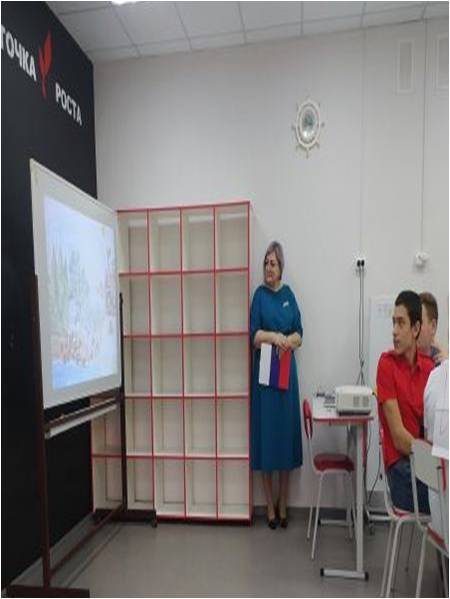 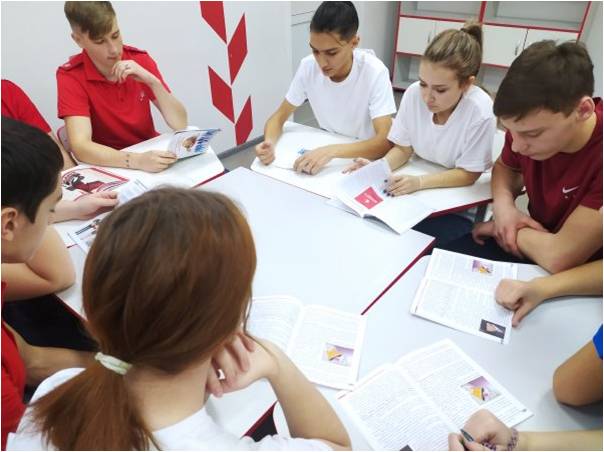 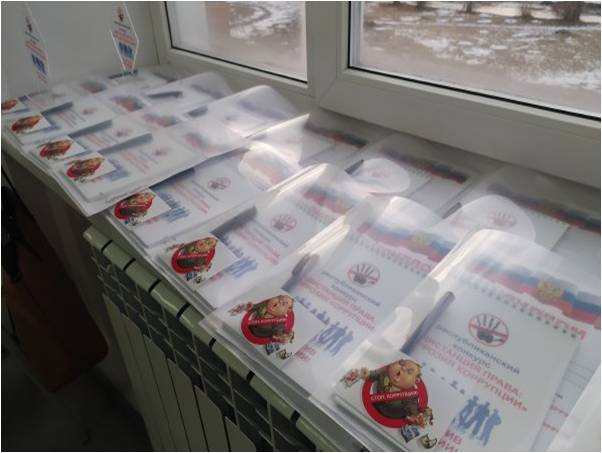 